NÁRODNÁ RADA SLOVENSKEJ REPUBLIKYVI. volebné obdobieČíslo: CRD-1616/2015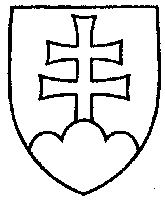 1905UZNESENIENÁRODNEJ RADY SLOVENSKEJ REPUBLIKYz 22. septembra 2015k vládnemu návrhu zákona, ktorým sa mení a dopĺňa zákon č. 199/2004 Z. z. Colný zákon a o zmene a doplnení niektorých zákonov v znení neskorších predpisov a ktorým sa menia a dopĺňajú niektoré zákony (tlač 1694) – prvé čítanie	Národná rada Slovenskej republikyr o z h o d l a,  ž eprerokuje uvedený vládny návrh zákona v druhom čítaní;p r i d e ľ u j etento vládny návrh zákona na prerokovanieÚstavnoprávnemu výboru Národnej rady Slovenskej republiky  aVýboru Národnej rady Slovenskej republiky pre financie a rozpočet;u r č u j eako gestorský Výbor Národnej rady Slovenskej republiky pre financie a rozpočet
a lehotu na jeho prerokovanie v druhom čítaní vo výbore do 9. novembra 2015
a v gestorskom výbore do 10. novembra 2015.     Peter  P e l l e g r i n i   v. r.        predseda       Národnej rady Slovenskej republikyOverovatelia:Mikuláš  K r a j k o v i č   v. r.Martin  P o l i a č i k   v. r.